Муниципальное бюджетное общеобразовательное учреждениеСредняя общеобразовательная школа №30Городского округа ПодольскИсследовательский проект На тему:Социальная сущность человекаАвтор работы: Романова Виктория, 17 летНаучный руководитель: Воронцова Елена Анатольевна Подольск 2022СодержаниеВведение Структура личности.Социализация личностиСтадии социализации.Различия между социализацией взрослых и детей.Ресоциализация.Жизненные кризисы Понятие «Социальный статус»Социальная роль?          Заключение.Список литературы.Введение" Проблема человека есть основная проблема философии. Еще греки поняли, что человек может начать философствовать только с себя. Разгадка бытия для человека скрыта в человеке. В познании бытия человека есть совсем особая реальность, не стоящая в ряду других реальностей. Человек не есть дробная часть мира, в нем заключена цельная загадка и разгадка мира". Эти слова Николая Бердяева, на мой взгляд, ни у кого не вызовут сомнений.Проблема человека - центральная проблема во всей мировой философской мысли. Да и не только философия, но и любая другая деятельность людей имеет ориентированный на самого человека стержень, исчезновение которого приводит к потере цели всякой деятельности, ее движущих символов. Человека изучают биология, медицина, психология, лингвистика и другие науки, обращая внимание на его частные проявления.В философии "исследуется родовая сущность "человека вообще" независимо от исторического этапа и условий общественной жизни". И хотя некоторые исследователи отрицают такое "надисторическое" рассмотрение человека, сводя его сущность к "совокупности общественных отношений", но остается безусловным - человек всегда сохраняет некоторые экзистенциальные свойства, которые не зависят от конкретно-исторической среды его существования. "Именно они создают вертикальную "связь времен", обеспечивают "коммуникабельность" разных эпох культуры, позволяя нам "общаться" с Гомером и Конфуцием, Петраркой и Омаром Хайямом как с современниками".Кто же он, человек? В чём его сущность? Действительно ли она непознаваема как "вещь в себе" и универсальна как "мера всех вещей"? Что есть биологическая и социальная природа человека? Каковы его эволюционные истоки и жизненные силы, социальные идеалы и система ценностей? Где искать и как измерить подлинное богатство личности?  Этот вопрос заинтересовал и меня, поэтому темой своей работы я выбрала следующую: «Социальная сущность человека».Цель – понять, как влияет социальное окружение, характер общественных отношений на формирование сущностных качеств человека, его самоопределение в качестве личности.Задачи:Понять, как в человеке сочетаются природное и социальное?Каким образом формируются социальные качества, что этому           способствует?Структура личностиЛичность – это некая сложная система, а следовательно, она состоит из определенных элементов. Они-то и составляют структуру личности. У разных ученых – разные взгляды на структуру личности, но наиболее точно и просто, на мой взгляд, ее передает структура по Зигмунду Фрейду.Структура личности — специфическая организация качеств, способностей, мотивов, ценностей, присущих данному индивиду, образующая его неповторимую личность в различных проявлениях.Рассмотрим ее структуру, которую предложил основатель психоанализа З. Фрейд.В его видении личность состоит из тех структурных компонентов: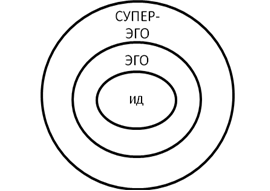 ИД - примитивные, инстинктивные аспекты личностиЭГО – часть психики, ответственная за принятие решений, социальная составляющая человека.СУПЕР - ЭГО – совесть и идеалТак вот, структура личности – это наша биологическая сущность, ограниченная социальными рамками и нормами, т.е. тем мной, который я есть. А еще каждый индивид имеет некое представление о себе идеальном, к которому индивид стремиться, а вот если не получается в каких-то ситуациях быть идеальным, человека мучает совесть.Социализация личностиСоциализация представляет собой процесс становления личности, постепенное усвоение ею требований общества, приобретение социально значимых характеристик сознания и поведения, которые регулируют ее взаимоотношения с обществом. Социализация личности начинается с первых лет жизни и заканчивается к периоду гражданской зрелости человека, хотя, разумеется, полномочия, права и обязанности, приобретенные им, не говорят о том, что процесс социализации полностью завершен: по некоторым аспектам он продолжается всю жизнь. Именно в этом смысле мы говорим о необходимости повышения педагогической культуры родителей, о выполнении человеком ответственных поручений, о соблюдении правил межличностного общения. Иначе говоря, социализация означает процесс постоянного познания, закрепления и творческого освоения человеком правил и норм поведения, диктуемых ему обществом.Стадии социализацииВыделяют следующие стадии социализации:1. Первичная социализация, или стадия адаптации (от рождения до подросткового периода ребенок усваивает социальный опыт некритически, адаптируется, приспосабливается, подражает).2. Стадия индивидуализации (появляется желание выделить себя среди других, критическое отношение к общественным нормам поведения). В подростковом возрасте стадия индивидуализации, самоопределения «мир и я» характеризуется как промежуточная социализация, так как все еще неустойчиво в мировоззрении и характере подростка. Юношеский возраст (18-25) характеризуется как устойчиво концептуальная социализация, когда вырабатываются устойчивые свойства личности.3. Стадия интеграции (появляется желание найти свое место в обществе, «вписаться» в общество). Интеграция проходит благополучно, если свойства человека принимаются группой, обществом. Если не принимаются, возможны следующие исходы:- сохранение своей непохожести и появление агрессивных взаимодействий (взаимоотношений) с людьми и обществом;- изменение себя, «стать как все»;- конформизм, внешнее соглашательство, адаптация.4. Трудовая стадия социализации охватывает весь период зрелости человека, весь период его трудовой деятельности, когда человек не только усваивает социальный опыт, но и воспроизводит его за счет активного воздействия человека на среду через сою деятельность.5. Послетрудовая стадия социализации рассматривает пожилой возраст как возраст, вносящий существенный вклад в воспроизводство социального опыта, в процесс передачи его новым поколениям.2.2 Различия между социализацией взрослых и детей.Процесс социализации никогда не кончается. Наиболее интенсивно социализация осуществляется в детстве и юности, но развитие личности продолжается и в среднем и пожилом возрасте. Д-р Орвиль Г. Брим (1966) утверждал, что существуют следующие различия между социализацией детей и взрослых:1. Социализация взрослых выражается главным образом в изменении их внешнего поведения, в то время как детская социализация корректирует базовые ценностные ориентации.2. Взрослые могут оценивать нормы; дети способны только усваивать их.3. Социализация взрослых часто предполагает понимание того, что между черным и белым существует множество "оттенков серого цвета". Социализация в детстве строится на полном повиновении взрослым и выполнении определенных правил. А взрослые вынуждены приспосабливаться к требованиям различных ролей на работе, дома, на общественных мероприятиях и. т. д. Они вынуждены устанавливать приоритеты в сложных условиях, требующих использования таких категорий, как "более хорошо" или "менее плохо". Взрослые не всегда соглашаются с родителями; детям же не дано обсуждать действия отца и матери.4. Социализация взрослых направлена на то, чтобы помочь человеку овладеть определенными навыками; социализация детей формирует главным образом мотивацию их поведения.Психолог Р. Гоулд предложил теорию.Он считает, что социализация взрослых не является продолжением социализации детей, она представляет собой процесс преодоления психологических тенденций, сложившихся в детстве. Хотя Гоулд разделяет точку зрения Фрейда о том, что травмы, перенесенные в детстве, оказывают решающее влияние на формирование личности, он считает, что возможно их частичное преодоление. Гоулд утверждает, что успешная социализация взрослых связана с постепенным преодолением детской уверенности во всемогуществе авторитетных лиц и в том, что другие обязаны заботиться о твоих нуждах. В результате формируются более реалистические убеждения с разумной мерой недоверия к авторитетам и пониманием, что люди сочетают в себе как достоинства, так и недостатки. Избавившись от детских мифов, люди становятся терпимее, щедрее и добрее. В конечном итоге личность обретает значительно большую свободу.2.3 Ресоциализация.Принцип, согласно которому развитие личности в течение всей жизни идет по восходящей и строится на основе закрепления пройденного, не является непреложным. Но свойства личности, сформировавшиеся ранее, не являются незыблемыми. Ресоциолизацией называется усвоение новых ценностей, ролей, навыков вместо прежних, недостаточно усвоенных или устаревших. Ресоциализация охватывает многие виды деятельности – от занятий по исправлению навыков чтения до профессиональной переподготовки рабочих. Психотерапия также является одной из форм ресоциализации. Под ее воздействием люди пытаются разобраться со своими конфликтами и изменить свое поведение на основе этого понимания.Жизненные кризисыОпираясь на представления Фрейда о психосексуальном развитии человека, Эриксон разработал теорию, в которой акцентируются социальные аспекты этого развития. Оно рассматривается как процесс интеграции индивидуальных биологических факторов с факторами воспитания и социокультурного окружения.По мнению Эриксона, человек на протяжении жизни переживает восемь психосоциальных кризисов, специфических для каждого возраста, благоприятный или неблагоприятный исход которых определяет возможность последующего расцвета личности.Первый кризис человек переживает на первом году жизни. Он связан с тем, удовлетворяются или нет основные физиологические потребности ребенка ухаживающим за ним человеком. В первом случае у ребенка развивается чувство глубокого доверия к окружающему его миру, а во втором, наоборот, – недоверие к нему.Второй кризис связан с первым опытом обучения, особенно с приучением ребенка к чистоплотности. Если родители понимают ребенка и помогают ему контролировать естественные отправления, ребенок получает опыт автономии. Напротив, слишком строгий или слишком непоследовательный внешний контроль приводит к развитию у ребенка стыда или сомнений, связанных главным образом со страхом потерять контроль над собственным организмом.Третий кризис соответствует второму детству. В этом возрасте происходит самоутверждение ребенка. Планы, которые он постоянно строит и которые ему позволяют осуществить, способствуют развитию у него чувства инициативы. Наоборот, переживание повторных неудач и безответственности могут привести его к покорности и чувству вины.Четвертый кризис происходит в школьном возрасте. В школе ребенок учится работать, готовясь к выполнению будущих задач. В зависимости от царящей в школе атмосферы и принятых методов воспитания у ребенка развивается вкус к работе или же, напротив, чувство неполноценности как в плане использования средств и возможностей, так и в плане собственного статуса среди товарищей.Пятый кризис переживают подростки обоего пола в поисках идентификаций (усвоения образцов поведения значимых для подростка других людей). Этот процесс предполагает объединение прошлого опыта подростка, его потенциальных возможностей и выборов, которые он должен сделать. Неспособность подростка к идентификации или связанные с ней трудности могут привести к ее "распылению" или же к путанице ролей, которые подросток играет или будет играть в аффективной, социальной и профессиональной сферах.Шестой кризис свойствен молодым взрослым людям. Он связан с поиском близости с любимым человеком, вместе с которым ему предстоит совершать цикл "работа – рождение детей – отдых", чтобы обеспечить своим детям надлежащее развитие. Отсутствие подобного опыта приводит к изоляции человека и его замыканию на самом себе.Седьмой кризис переживается человеком в сорокалетнем возрасте. Он характеризуется развитием чувства сохранения рода (генеративности), выражающегося главным образом в "интересе к следующему поколению и его воспитанию". Этот период жизни отличается высокой продуктивностью и созидательностью в самых разных областях. Если, напротив, эволюция супружеской жизни идет иным путем, она может застыть в состоянии псевдоблизости (стагнация), что обрекает супругов на существование лишь для самих себя с риском оскудения межличностных отношений.Восьмой кризис переживается во время старения. Он знаменует собой завершение предшествующего жизненного пути, а разрешение зависит от того, как этот путь был пройден. Достижение человеком цельности основывается на подведении им итогов своей прошлой жизни и осознании ее как единого целого, в котором уже ничего нельзя изменить. Если человек не может свести свои прошлые поступки в единое целое, он завершает свою жизнь в страхе перед смертью и в отчаянии от невозможности начать жизнь заново.Понятие «Социальный статус»Социальный статус личности– это положение, занимаемое человеком в обществе. Оно зависит от множества факторов: возраста, пола, происхождения, профессии, семейного положения. То есть каждый индивид обладает собственным набором социальных статусов. Например, он одновременно гражданин, муж, отец, человек с высшим образованием, человек среднего возраста, художник.Виды социального статусаПо степени выбора:предписанный статус (заранее предписан обществом независимо от заслуг личности);смешанный статус (сочетает черты предписанного и достигаемого статусов);достигаемый статус (приобретается в результате личных усилий человека).По статусному рангу:высокий,средний,низкий.По влиянию на жизнь индивида:основной статус (определяет главное в жизни человека);неосновной статус (влияет на детали поведения человека).Структура социального статусаправа и обязанности (что носитель может и должен делать)статусный диапазон  (рамки, допустимые пределы реализации прав и обязанностей)статусные символы   (внешние знаки отличия: одежда, татуировки, прическа) статусный образ (представления о внешности и поведении носителя того или иного социального статуса)статусная идентификация    (соотнесение индивидом себя со своим статусом)Понятие социальной ролиНаделив личность тем или иным социальным статусом, общество предписывает и определенные требования к поведению личности, т.е. определяет ей социальную роль. Статусным набором личности определяется и набор ее социальных ролей.Социальная роль – это модель поведения, соответствующая социальному статусу личности.Структура социальной роли:описание поведения;требования к выполнению той или иной роли;оценка обществом выполнения роли;санкция (меры поощрения и наказания).Факторы выполнения социальных ролейТипичные социальные роли выполняются разными людьми по-разному. Это зависит от следующих факторов:биопсихологические возможности (сила, выносливость, сметливость, эрудиция);поведенческие характеристики личности (темперамент, хитрость, увлеченность, равнодушие);характер роли (она предполагает жесткий контроль или расхлябанность, ее выполнение почетно или позорно);структура и сплоченность группы, в которой выполняется роль (быть двоечником труднее в рядах школьников-пионеров, чем среди современных школьников).Ролевые конфликты и их видыПри выполнении социальных ролей нередко возникают ролевые конфликты:внутриролевые конфликты – противоречие между требованиями одной роли. Например, родитель должен и жалеть, и воспитывать ребенка, политик должен выделять средства сразу и на развитие экономики, и на повышение уровня жизни.межролевые конфликты – противоречие между требованиями разных ролей. Например, государственный деятель как родитель хочет устроить непутевого сына на ответственный пост, но как гражданин понимает, что тот принесет на этом месте вред.личностно-ролевые конфликты – противоречие между требованиями социальной роли и особенностями личности. Например, доброму и милосердному человеку трудно быть полководцем, посылающим на смерть тысячи людей.Социальная роль?Каждый человек, живущий в обществе, включен во множество различных социальных групп (семья, учебная группа, дружеская компания и т.д.). В каждой из этих групп он занимает определенное положение, обладает неким статусом, к нему предъявляются определенные требования.

Социальный статус - интегративный показатель положения социальной группы и ее представителей в обществе, в системе социальных связей и отношений.

Социальный статус обозначает конкретное место, которое занимает индивид данной социальной системе. Совокупность требований, предъявляемых индивиду обществом, образует содержание социальной роли.

Таким образом, один и тот же человек должен вести себя в одной ситуации как отец, в другой - как друг, в третьей - как начальник, т.е. выступать в разных ролях.

Социальная роль - соответствующий принятым нормам способ поведения людей в зависимости от их статуса или позиции в обществе, в системе межличностных отношений.

Социальные роли - это совокупность требований, предъявляемых индивиду обществом. Это совокупность действий, которые должен выполнить человек, занимающий данный статус в социальной системе. У человека может быть множество ролей. Когда происходит противоречие двух ролей, имеет место ролевой конфликт.

Толкот Парсенс предложил 5 характеристик любой роли :Эмоциональная : одни роли требуют эмоциональной сдержанности, другие - раскованности. Способ получения: предписанные и завоеванные. Масштаб: часть ролей строго ограничена, часть - размыта. Формализация: деятельность в строго установленных рамках или произвольная. Мотивация: личная прибыль, общественное благо и т.д.

Социальная роль состоит из:

1. Ролевого ожидания.

2. Исполнения этой роли.

Между этими двумя аспектами никогда не бывает полного совпадения. Но каждый из них имеет большое значение в поведении личности. Наши роли определяются прежде всего тем, чего ожидают от нас другие. Эти ожидания ассоциируются со статусом, который имеет данная личность.

Ролевое поведение - индивидуальное исполнение социальной роли - общество задает стандарт поведения, а исполнение роли носит личностную окраску.

Освоение социальных ролей - часть процесса социализации личности, непременное условие «возрастания» личности в обществе себе подобных.

Любая роль имеет структуру:

1. Модель поведения человека со стороны общества.

2. Система представления человека как он должен вести себя.

3. Реальное наблюдаемое поведение человека, занимающего данный статус.

В случае рассогласования этих компонентов возникает ролевой конфликт.

1.Межролевой конфликт. Человек является исполнителем множества ролей, требования которых не совместимы или у него нет сил, времени выполнять эти роли хорошо. В основе этого конфликта лежит иллюзия.

2.Внутриролевой конфликт. Когда к исполнению одной роли предъявляются разные требования разными представителями социальных групп. Пребывание внутриролевого конфликта очень опасно для личности.

Социальная роль есть фиксация определенного положения, которое занимает тот или иной индивид в системе общественных отношений. Под ролью понимается «функция, нормативно одобренный образец поведения, ожидаемый от каждого, занимающего данную позицию». Эти ожидания не зависят от сознания и поведения конкретного индивида, их субъектом является не индивид, а общество. Существенным здесь является не только и не столько фиксация прав и обязанностей, сколько связь социальной роли с определенными видами социальной деятельности личности. Социальная роль есть «общественно необходимый вид социальной деятельности и способ поведения личности». Социальная роль всегда несет на себе печать общественной оценки: общество может либо одобрять, либо не одобрять некоторые социальные роли, иногда одобрение или неодобрение может дифференцироваться у разных социальных групп, оценка роли может приобретать совершенно различное значение в соответствии с социальным опытом той или иной общественной группы.

В действительности каждый индивид выполняет не одну, а несколько социальных ролей. Ряд ролей предписан человеку при рождении, другие приобретаются прижизненно. Однако сама по себе роль не определяет деятельности и поведение каждого конкретного ее носителя в деталях: все зависит от того, насколько индивид усвоит роль. Каждая социальная роль не означает абсолютной заданности шаблонов поведения, она всегда оставляет некоторый «диапазон возможностей» для своего исполнителя, что можно условно назвать определенным «стилем исполнения роли». Социальная дифференциация присуща всем формам существования человека.

Разновидности ролей:

- психологические или межличностные
- социальные
- активные или актуальные
- латентные (скрытые)
- конвенциональные (официальные)
- стихийные, спонтанные

Таким образом, подводя итог главе, можно сделать следующие выводы:

Каждый человек обладает неким статусом, к нему предъявляются определенные требования.
Социальный статус обозначает конкретное место, которое занимает индивид данной социальной системе.
Совокупность требований, предъявляемых индивиду обществом, образует содержание социальной роли.ЗаключениеПонятие «личность» показывает, как в каждом человеке индивидуально отражаются социально значимые черты и проявляются его сущность как совокупность всех общественных отношений. Социология стремится выявить социальные основы формирования личностных качеств, социальное содержание и социальные функции существующих в обществе типов личности, т.е. изучить личность и как источник общественной жизни, и как ее реальный носитель. Конечно же, личность с точки зрения социологии, обозначает единичного человека, проявляющего социально значимые черты индивидуальной жизнедеятельности благодаря взаимодействию с другими людьми и тем самым способствующего стабилизации и развитию общественных отношений.

Таким образом, социология личности – отрасль знаний социологии, имеющая предметом изучения личность как объект и субъект социальных отношений в пределах социально-исторического процесса и ценностных общественных систем, на уровне взаимосвязей личности и социальных общностей. Социология личности сосредоточена на трех основных проблемах: 1) изучение личности как социальной системы, элемента социальных общностей и институтов; 2) изучение личности как объекта социальных отношений (воздействие общества на личность, в том числе и в процессе ее социализации, воспитания); 3) рассмотрение личности как субъекта общественных отношений, в том числе социальную деятельность и активность личности.Список литературы
1. САМЫГИН С.И., ПЕРОВ Г.О. Социология: 100 экзаменационных ответов (экспресс-справочник для студентов вузов). Ростов н/Д: издательский центр «МарТ», 1999 г.

2. ВОЛКОВ Ю.Г., НЕЧИПУРЕНКО В.П., ПОПОВ А.В., САМЫГИН С.И. Социология: курс лекций: учебное пособие. – Ростов-н/Д: Феникс, 1999 г.

3. СТОЛЯРЕНКО Л.Д. Основы психологии. Издание третье, переработанное и дополненное. Ростов-н/Д: «Феникс», 1999 г.

4. КЛИМОВ Е.А. Общая психология. Общеобразовательный курс: Учеб. Пособие для вузов. – М.: ЮНИТИ-ДАНА, 1999г.